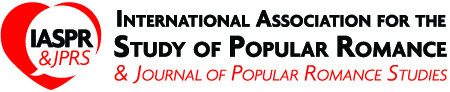 The International Association for the Study of Popular Romance is dedicated to fostering and promoting the scholarly exploration of all popular representations of romantic love.  IASPR is committed to building a strong community of scholars of popular romance through open, digital access to all scholarly work published by the Association;  by organizing or sponsoring an annual international conference on popular romance studies;  and by encouraging the teaching of popular romance at all levels of higher education.Membership Fees:One Year Membership, Student/Independent Scholar				$25One Year Membership, Faculty						$50Sustaining Membership (5 years)						$200Lifetime Membership								$500Name:		____________________________________________________________Address:	____________________________________________________________		____________________________________________________________Phone:		____________________________________________________________Email:		____________________________________________________________Institution (if applicable): ____________________________________________________Areas of Interest:	______________________________________________________________________________________________________________________________Membership:	Circle one:	One Year, Student/Ind. Scholar ($25)	One Year, Faculty ($50)	Sustaining ($200)		Lifetime ($500)					$_________(Please make checks payable to “IASPR”. All checks or money orders must be in U.S. Dollars.)Mail to:							       IASPR c/o Pamela RegisThe English DepartmentMcDaniel College2 College HillWestminster, MD  21157USA